             KEMENTERIAN RISET, TEKNOLOGI, DAN PENDIDIKAN TINGGI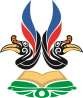 INSTITUT TEKNOLOGI KALIMANTANKampus ITK Karang Joang, Balikpapan 76127Telp. 0542-8530801, Fax. 0542-8530800 email: humas@itk.ac.id │www.itk.ac.idPENGUMUMANNo. :  434/IT10.R/TU.03/2019tentangTATA CARA REGISTRASI/DAFTAR ULANG CALON MAHASISWA BARUINSTITUT TEKNOLOGI KALIMANTAN (ITK) JALUR UJIAN MANDIRI (UM) TAHUN AKADEMIK 2019/2020Calon mahasiswa baru Institut Teknologi Kalimantan (ITK) Tahun Akademik 2019/2020 yang dinyatakan lolos seleksi UM harus melakukan registrasi/daftar ulang dengan tahapan sebagai berikut:Calon Mahasiswa dapat membayar biaya pendidikan Sumbangan Pengembangan Institusi (SPI) dan Uang Kuliah Tunggal (UKT) yang ditetapkan oleh ITK dengan ketentuan sebagai berikut :Nilai Sumbangan Pengembangan Institusi (SPI) ITK sebesar :Uang Kuliah Tunggal (UKT)  yang dibayarkan setiap awal semester dan dibayar lunas sebesar : Bukti pembayaran SPI dan UKT harus terpisah (2 slip bukti yang berbeda).Pembayaran dapat melalui teller Bank Mandiri/BNI pada tanggal 5-8 Agustus 2019 dengan menyebutkan pembayaran SPI dan UKT dan menyebutkan kode bank + kode pendaftaranBNI: 98800684 + kode pendaftaranMANDIRI: 1008500 + kode pendaftaranMelakukan registrasi/daftar ulang pada tanggal 6 – 7 Agustus 2019 di Kampus Institut Teknologi Kalimantan (ITK) , Jl. Soekarno Hatta KM. 15, Kota Balikpapan dengan ketentuan sebagai berikut : Registrasi/daftar ulang harus dilakukan sendiri oleh calon mahasiswa (tidak boleh diwakilkan), berpakaian rapi, bersepatu, dan tertib.Registrasi/daftar ulang diadakan pukul 09.00 – 15.00 WITA.Menyerahkan berkas registrasi/daftar ulang :Kartu tanda peserta UM 2019 asliBukti pembayaran UKT dari Bank asli dan fotokopiBukti pembayaran SPI dari Bank asli dan fotokopiIdentitas diri (KTP/kartu pelajar) asli dan fotokopiPas foto berwarna, background merah, terbaru, formal (wajah menghadap kamera) dengan ukuran 4 x 6 cm sebanyak 1 lembarIjazah asli dan fotokopi yang telah dilegalisasi (atau Surat Keterangan Lulus asli dan fotokopi yang ditempel foto berwarna ukuran 4x6 serta distempel sekolah)Akta kelahiran asli dan fotokopiKartu Keluarga (KK) asli dan fotokopiSurat hasil pemeriksaan kesehatan (general) asli dan terbaru dari Puskesmas/Rumah SakitTiga Surat pernyataan mahasiswa ITK, yaitu surat pernyataan bebas NAPZA, surat pernyataan biaya pendidikan dan surat pernyataan mahasiswa baru (format telah disediakan di laman pengumuman www.itk.ac.id) kemudian dibubuhi materai Rp6.000,00 dan ditandatangani)Berkas tersebut dimasukkan ke dalam map berwarna hijau. Bagian depan map ditulis nama lengkap, program studi, nomor UM dan asal sekolah. Calon Mahasiswa wajib menghadiri kegiatan penerimaan mahasiswa baru oleh Rektor ITK yang diadakan di Kampus Institut Teknologi Kalimantan (ITK), Karang Joang, Balikpapan.Informasi lebih lanjut dapat dilihat melalui website www.itk.ac.id atau dapat menghubungi sekretariatan ITK di Kampus ITK, Karang Joang, Balikpapan yang pelaksanaannya akan diumumkan kemudian.Ketentuan di  atas  mengikat bagi  setiap  calon  mahasiswa baru  ITK  tahun  akademik 2019/2020 dan apabila tidak dipenuhi maka dianggap mengundurkan diri. Demikian untuk diketahui dan dilaksanakan dengan sebaik-baiknya.Balikpapan, 26 Juli 2019Rektor ITK                               ttdProf. Ir. Budi Santosa, M.Sc, Ph.D.                                                                                            NIP. 196905121994021001No.Program StudiNominal1MatematikaRp. 15.000.000,002Sistem InformasiRp. 25.000.000,003InformatikaRp. 25.000.000,004FisikaRp. 15.000.000,005Teknik PerkapalanRp. 20.000.000,006Teknik MesinRp. 25.000.000,007Teknik ElektroRp. 20.000.000,008Teknik KimiaRp. 20.000.000,009Teknik IndustriRp. 25.000.000,0010Teknik SipilRp. 25.000.000,0011Perencanaan Wilayah dan KotaRp. 25.000.000,0012Teknik Material dan MetalurgiRp. 20.000.000,0013Teknik LingkunganRp. 20.000.000,0014Teknik KelautanRp. 15.000.000,00No.Program StudiNominal1MatematikaRp. 9.000.000,002Sistem InformasiRp. 10.000.000,003InformatikaRp. 10.000.000,004FisikaRp. 9.000.000,005Teknik PerkapalanRp. 9.000.000,006Teknik MesinRp. 12.000.000,007Teknik ElektroRp. 10.000.000,008Teknik KimiaRp. 10.000.000,009Teknik IndustriRp. 10.263.000,0010Teknik SipilRp. 10.000.000,0011Perencanaan Wilayah dan KotaRp. 10.000.000,0012Teknik Material dan MetalurgiRp. 10.000.000,0013Teknik LingkunganRp. 10.000.000,0014Teknik KelautanRp. 9.000.000,00